Zestaw III - kl. IV, termin oddania 19.01.2017r.Zad. 1 ( 1 pkt )W sklepie z artykułami sprzętu radiowo telewizyjnego , w zaczarowaną noc telewizory i radia zaczęły mówić ludzkim głosem. Myślący telewizor zadał matematyczną zagadkę innym sprzętom w tym sklepie. „Zgadnijcie, ile ja kosztuję. Ilość setek mojej ceny jest dwukrotnością cyfry jednostek, a cyfra jednostek jest trzykrotnością mojej cyfry dziesiątek. Moja liczba dziesiątek jest równa 1. Kto z was zna odpowiedź na moje pytanie?”. Jaka jest cena tego telewizora?Zad. 2 ( 3 pkt)Pięć pomidorów i dwa ogórki ważą łącznie tyle, ile 9 pomidorów i jeden ogórek. Co jest cięższe: 8 pomidorów czy dwa ogórki? Rozwiązanie możesz narysować, ale dopisz także odpowiedź.Zad. 3 ( 3 pkt )Jaś miał zwiększyć pewną liczbę o 13, zamiast tego powiększył ją 13 razy i otrzymał liczbę 234. Jaki poprawny wynik powinien otrzymać Jaś ? O ile różni się liczba, którą otrzymał od tej którą miał otrzymać?Zad. 4 ( 3 pkt )Za siedem batonów Staś zapłacił 21 złotych. Czekolada jest o 2 zł droższa od batona. Ile takich czekolad kupił Staś za 30 złotych?Zad. 5 ( 3 pkt )Czarnoksiężnik Burbulla hodował smoki dwugłowe i trzygłowe, ale wszystkie jednoogoniaste. Gdy siedział i patrzył jak się pasą doliczył się 25 ogonów i 66 głów. Ile smoków dwugłowych i ile trzygłowych miał czarnoksiężnik Burbulla?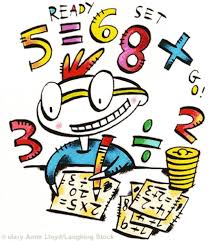 POWODZENIA!